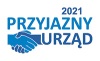 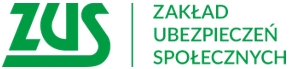 Toruń,   2    marca  2022 r.Oddział w ToruniuINFORMACJA O POMOCY UCHODŹCOM Z UKRAINYZakład Ubezpieczeń Społecznych Oddział w Toruniu udziela pomocy uchodźcom z Ukrainy. W zakresie wypłaty świadczeń emerytalno-rentowych:Jeśli osoba, która miała wypłacaną przez ZUS polską emeryturę lub rentę na rachunek 
w ukraińskim banku, znajdzie się na terytorium Polski i nie może z powodu wojny pobierać swojego świadczenia w Ukrainie, może zwrócić się o pomoc w sprawie zmiany rachunku 
do najbliższej placówki ZUS. Prośbę o przekazywanie świadczenia na rachunek w Polsce można też przesłać za pośrednictwem poczty - do Oddziału ZUS w Rzeszowie, na adres:Oddział ZUS w RzeszowieWydział Realizacji Umów Międzynarodowychul. Piłsudskiego 1235-075 RzeszówPodajemy adresy terenowych jednostek organizacyjnych  Oddziału ZUS w Toruniu:Oddział ZUS w Toruniu87-100 Toruń, ul. Mickiewicza 33/39,Inspektorat w Aleksandrowie Kujawskim87-700 Aleksandrów Kujawski, ul. Słowackiego 6 a,Inspektorat w Brodnicy,87-300 Brodnica, ul. Mały Rynek 5,Inspektorat w Grudziądzu86-300 Grudziądz, ul. Wybickiego 39,Inspektorat w Lipnie87-600 Lipno, ul. Mickiewicza 43,Inspektorat we Włocławku87-800 Włocławek, ul. Płocka 167,Biuro Terenowe w Golubiu-Dobryniu87-400 Golub-Dobrzyń, ul. 1000-lecia 25,Biuro Terenowe w Rypinie87-500 Rypin, ul. Mławska 12,W serwisie na stronie internetowej ZUS są publikowane w języku ukraińskim aktualne treści dotyczące warunków uzyskania: świadczeń rodzinnych, ubezpieczenia zdrowotnego, świadczeń emerytalnych i rentowych. W ramach pomocy instytucjonalnej zapewniamy wsparcie uchodźcom z Ukrainy 
w zakresie:objęcia ubezpieczeniami w związku z podjęciem zatrudnienia/innej działalności zarobkowej na terytorium Polski,ubiegania się o przyznanie prawa do świadczeń wynikających z ustawodawstwa polskiego,rejestracji na Platformie Usług Elektronicznych (PUE) ZUS profilu w języku ukraińskim.Wykaz wszystkich placówek Zakładu Ubezpieczeń Społecznych zamieszczony jest 
na stronie https://www.zus.pl/o-zus/kontakt/oddzialy-inspektoraty-biura-terenowe.